Konjunkturální průzkum ve stavebních podnicíchBusiness Cycle Survey in Construction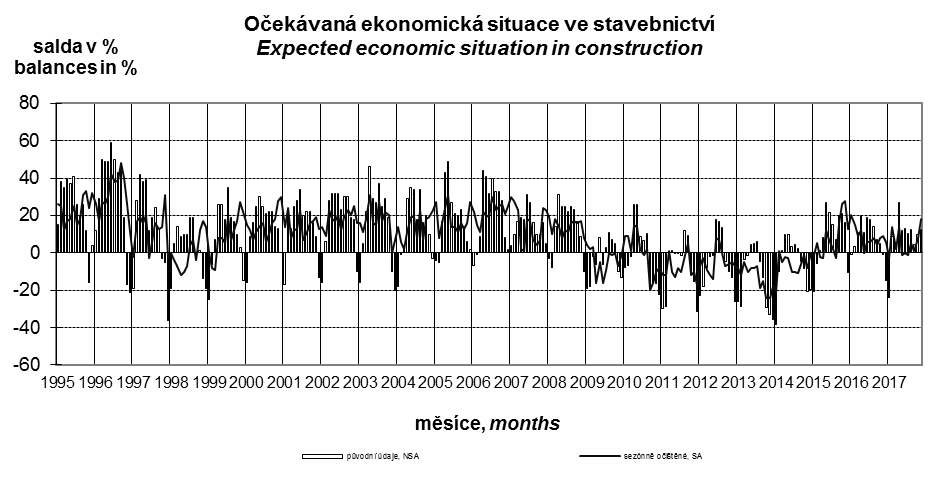 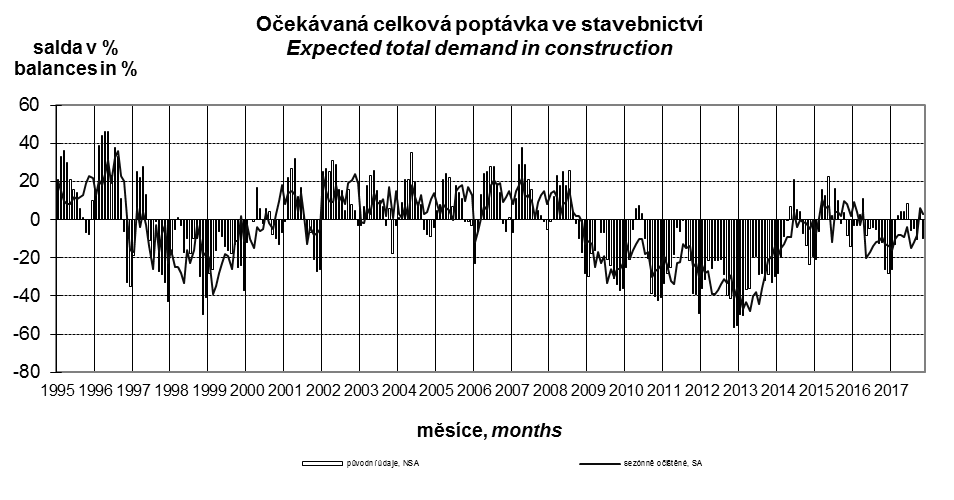 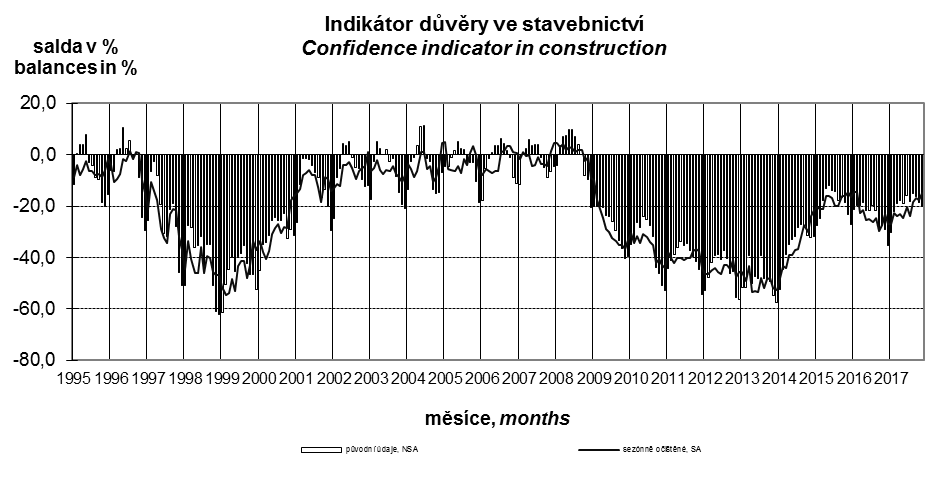 Názory podniků na vývoj v příštích 3 měsících podle počtu zaměstnanců (sezónně neočištěno)Expected development in enterprises by number of employees in next three months (not seasonally adjusted)  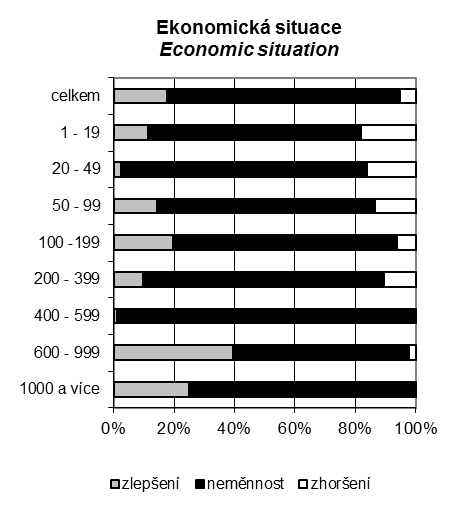 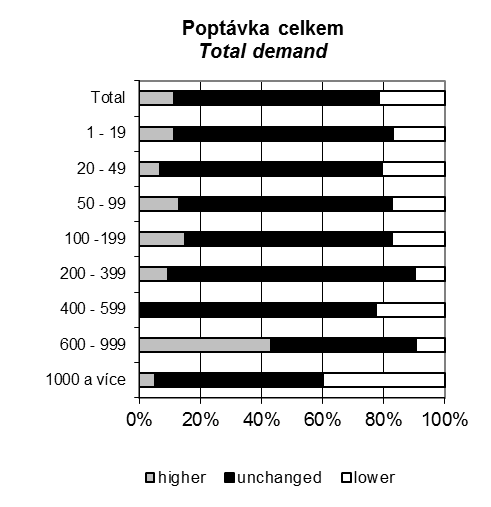 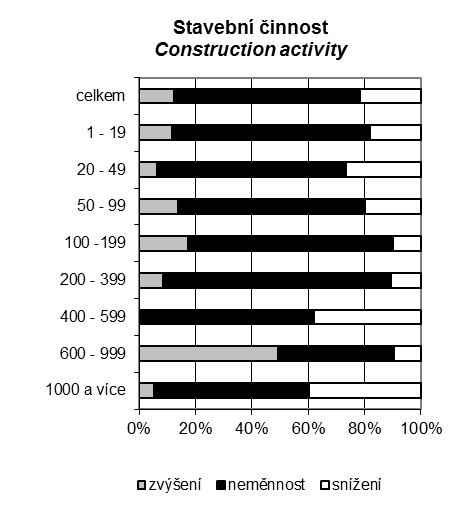 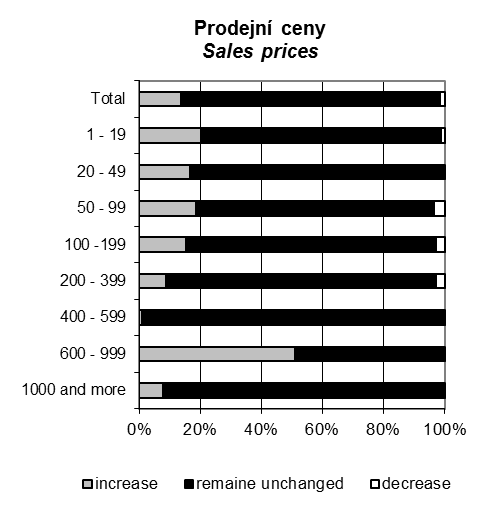 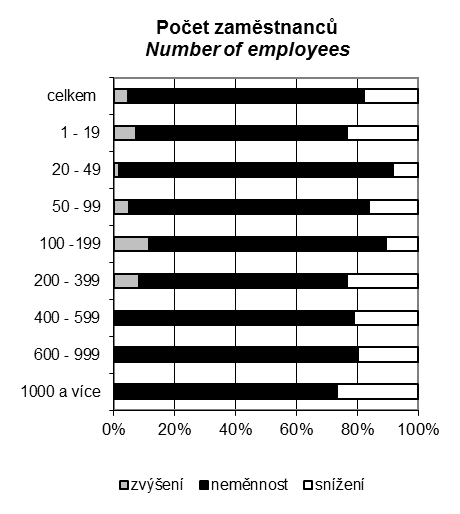 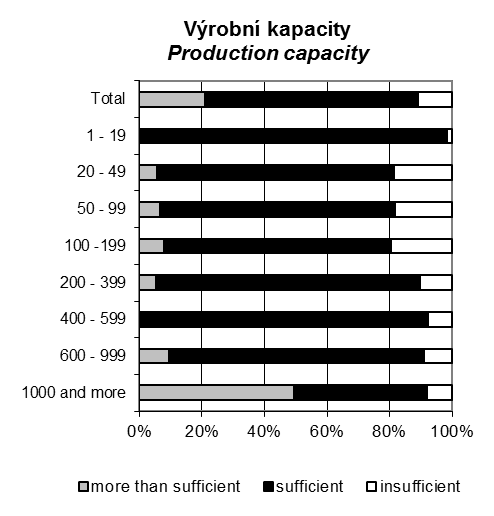 